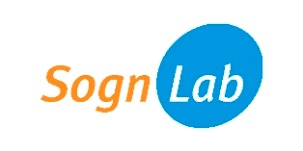 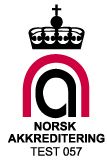 Analysar som SognLab utførerAnalysar som SognLab utførerAnalysar som SognLab utførerAnalyseMetodeAkkrediterteanalysar XBakteriologiske analysarAerobe mikroorganismar 30 °CNMKL 86XClostridium perfringens, MFISO/CD 6461XE.coli med ColilertColilert-18XE.coli med Colilert, saltvatnColilert-18XE. coli med CCAISO 9308XE. coli, næringsmidler,petrifilmNordVal: 014XEnterokokker, MFNS-EN ISO 7899XHemolyserande bakteriar AeEigenHemolyserande bakteriar AnEigenKimtal 22°C 3 døgnNS 6222XKimtal 37°C 2 døgnNS 6222XKimtal 37°C 1 døgnNS 6222XKoliforme bakterier 30°C, mjølk og mjølkeprodukterNMKL 44Koliforme bakterier 37°C, næringsmidler og forNMKL 44Koliforme bakterier 37°C CCAISO 9308XKoliforme bakteriar 37°C ColilertColilert-18XKoliforme bakteriar, næringsmidler, petrifilmNordVal: 014xTotalantall bakteriar, kontaktskålerNMKL 5Listeria monocytogenesNMKL 136XListeria monocytogenes/g(ml) (kvantitativ)NMKL 136Pseudomonas aeruginosa, 100 mlNS-EN 12780XKoagulasepositive stafylokokkerNMKL 66XVibrio sp. (TCBS 22 °C, 48 t)EIGENFysikalske analysarAlkalitet, karbonatalkalitetNS-EN ISO 9963-2XKarbondioksyd, frittEIGENXTotal CesiumSIS 92FargetalEIGENXKonduktivitet 25 °CNS ISO 7888XpH, surhetsgradNS 4720XTurbiditetNS ISO 7027XUV-Transm. 253,7 nm 5cm ufiltEIGENXVassaktivitet, polyamidtråshygrom.NMKL 104Kjemiske analysar av vatnAmmoniumnitrogenNS 4746XBiokjemisk oksygenfofbruk fortynningsmetodeNS EN 1899XJernNS 4741XKalsiumNS 4776XKlor, frittODYSSEY 8021Klorid, hurtigmetodeODYSSEY 8113Klor, totalODYSSEY 8167KOF CrHACK 430XKjemisk oksygenforbruk, KOF MnNS 4759XKoparNS 4773Mangan, hurtigmetodeODYSSEY 8149Oppløyst oksygen, iodometrisk metodeNS-ISO 5813XSilikaterODYSSEY 8185Suspendert stoffNS-EN 872XTotalfosforNS 4725XTurrstoff i vatnNS 4764Turrstoff i slam eller sedimenterNS 4764Sensoriske analysarLuktSmakPrøvepreparering